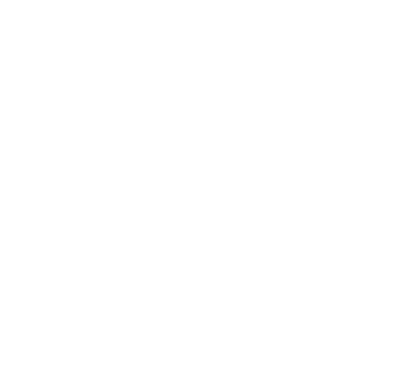 This is a quick assessment for you to see how far you have got with business continuity planning. The assessment has been split into sections for ease of reference; ideally you should have all of these criteria fulfilled.YESNODON’T KNOWDo you have a Business Continuity Plan (BCP)?If YES, have you tested your plan within the last 12 months?Do you have a policy for when to activate your plan?Do regularly review your plan?Are your staff trained in activating your plan?Has the idea of Business Continuity planning been approved by the board/owner/partners?Is there someone in your organisation who will have responsibility for looking after a BCP?Is the plan documented clearly and easily accessible?GENERAL ASSESSMENTYESNODON’T KNOWHave you made a list of all key contacts’ telephone numbers?Have you got a list of all employees’ telephone numbers?Do you have vital computer information stored on back up disks held off premises?Have you familiarised yourself and your staff with the location of the mains switches and valves (ie for electricity, gas and water)?Have you checked that all plumbing is in working order?Do you check that the heating and air conditioning is working on a regular basis?Have you prepared an emergency pack?If you have prepared a pack, have you included the following essential items:YESNODON’T KNOWBusiness recovery planList of employees with contact detailsDetails of IT providersContact details for clients and suppliersBuilding site planSpare keysComputer back-up tapes/discsFirst aid kitStationeryIf you haven't already, you might also want to include these useful items:If you haven't already, you might also want to include these useful items:If you haven't already, you might also want to include these useful items:If you haven't already, you might also want to include these useful items:TorchMegaphoneSpare batteriesTapeMessage pads and flip chartsColoured pens and pencilsMobile telephones (with credit)Dust and toxic fume masksDisposable camerasWHAT DO YOU DO ON A DAY-TO-DAY BASIS?YESNODON’T KNOWDo you carry out end of day inspections? (I.e. to check everybody has left)Do you make sure that all appliances are switched off?Do you check that all doors and windows are locked?Do you make sure that you have a clear desk policy?BUILDING FACILITIESYESNODON’T KNOWDo you have evacuation procedures for your building?Are the fire exits clearly marked?Do you regularly practice fire drills?Do you have a primary and secondary evacuation points?Do you have a plan to your building(s)?Does your building(s) require 24 hour 7 days access?Do you have fire safety procedures in place?Do you have generator backup systems in place?Do you have an alternative building to use in an emergency?PERSONNELYESNODON’T KNOWDo you have an up to date and regularly reviewed job description and hierarchy chart for your company? (include temporary and contract workers)Do you have staff personal information on file i.e. communication with next of kin (include temporary and contract workers)Do you and your staff know what to do in an incident?Do you know where to go for advice/information?Does your staff know who is in charge in the time of a crisis?Has your staff been given specific roles to do in the event of a crisis?Have you thought about dealing with people issues – relocation arrangements, etc.Do you have members of staff with first aid or medical training?Do you have any staff trained in evacuation?Do you have any particular staff with critical and unique skills?SECURITYYESNODON’T KNOWIs there a security system installed?Do you have a security policy?Do you give any advice or training on security?Do you check references fully?Are contractors checked fully (i.e. company as well as each individual)?Do you regularly check the integrity of external fences and doors?PAPER AND ELECTRONIC DOCUMENTSYESNODON’T KNOWDo you copy/backup your information?Do you store your paper documents in reinforced containers?Have these plans been reviewed within the last 12 months? Do you have copies of your files and accounts at a separate location?Is someone responsible for the upkeep of your files and accounts?COMPANY EQUIPMENTYESNODON’T KNOWDo you have someone accountable for the assets of your company?Do you have controls over the movements of your company equipment?Have you completed a recent inventory of your company equipment?ITYESNODON’T KNOWAre your IT systems critical to the running of your business?Do you have a tested IT disaster recovery plan?Is your computer antivirus software up to date?Are computer errors and logs adequately monitored?Are documented IT security policies and procedures in place?Are all computer users fully aware of e-mail and internet usage policies?Do you know how many platforms/servers/applications or operating systems support critical business functions?Is your company system part of a larger network?Do you know how long it would take to recover IT functions?SUPPLIERSYESNODON’T KNOWDo your key suppliers have a business continuity plan?CUSTOMERSYESNODON’T KNOWDo you have the correct contact details for all your customers?Do you have any key customers who you will need to be in constant contact with during a crisis?Would it affect your business if one of your key customers went out of business?Do your customers require that you have a BCP?Do your customers have a BCP?LOCATIONYESNODON’T KNOWHave you thought about the types of risk that might occur due to the actions/operations of other businesses near to you? I.e. sewage works and risk of pollutionHave you thought about the types of risk associated with your environment? Eg. Water, climate, forestry etc.INSURANCEYESNODON’T KNOWDo you have sufficient insurance to pay for disruption to business, cost of repairs, hiring temporary employees, leasing temporary accommodation and equipment?Do you have your insurance company's details in order to contact them immediately at the time of the incident?